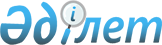 О внесении изменений в постановление Правительства Республики Казахстан от 31 декабря 2014 года № 1421 "О Плане законопроектных работ Правительства Республики Казахстан на 2015 год"Постановление Правительства Республики Казахстан от 9 декабря 2015 года № 980      Правительство Республики Казахстан ПОСТАНОВЛЯЕТ:



      1. Внести в постановление Правительства Республики Казахстан от 31 декабря 2014 года № 1421 «О Плане законопроектных работ Правительства Республики Казахстан на 2015 год» (САПП Республики Казахстан, 2014 г., № 88-89, ст. 730) следующие изменения:



      в Плане законопроектных работ Правительства Республики Казахстан на 2015 год, утвержденном указанным постановлением:



      строки, порядковые номера 31 и 32, изложить в следующей редакции:

      «                                                          ».



      2. Настоящее постановление вводится в действие со дня его подписания.      Премьер-Министр

      Республики Казахстан                     К. Масимов
					© 2012. РГП на ПХВ «Институт законодательства и правовой информации Республики Казахстан» Министерства юстиции Республики Казахстан
				31О занятости населения (новая редакция)МЗСРОктябрьНоябрьДекабрьНурымбетов Б.Б.32О внесении изменений и дополнений в некоторые законодательные акты Республики Казахстан по вопросам занятости населенияМЗСРОктябрьНоябрь ДекабрьНурымбетов Б.Б.